COLÉGIO MILITAR ESTADUAL DE RORAIMA – CME/PMRR – 2024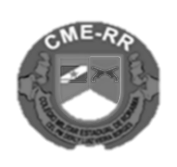 POLICIA MILITAR DE RORAIMAFORMULÁRIO DE REQUERIMENTO DE TRANSFERÊNCIA DE ALUNO – Nº Á Secretaria Acadêmica                                                                                                                          *TODOS OS CAMPOS SÃO OBRIGATÓRIOAluno(a): .................................................................................................................................................... Ano: ......................... Turma: ..................Dependente de:            (   ) POLÍCIA MILITAR                 (   ) BOMBEIRO MILITAR                 (   )  COMUNIDADE CIVILResidente a: .......................................................................................................................................................................................... Nº .....................Bairro: .......................................................................................................................                Telefone: (       ) ......................................................Eu, (  ) Pai (  ) Mãe ............................................................................................................................................................................ , responsável pelo(a) aluno(a), venho REQUERER a transferência do aluno(a) acima:Motivo da Transferência:........................................................................................................................................................................................................................................................................................................................................................................................................................................................................................................O(a) aluno(a) irá estudar na escola: .............................................................................................................................................Boa Vista(RR), ____/ ____/_________...............................................................................................................Assinatura do requerente responsávelSituação do aluno(a) no Colégio Militar:.................................................................Nome do servidor-  -  -  -  -  -  -  -  -  -  -  -  -  -  -  -  -  -  -  -  -  -  -  -  -  -  -  -  -  -  -  -  -  -  -  -  -  -  -  -  -  -  -  -  -  -  -  -  -  -  -  -  -  -  -  -  -  -  -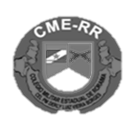 COMPROVANTE DE SOLICITAÇÃO DE TRANSFERÊNCIA DE ALUNO – Nº Recebido em  ............ /.......... /......................   (05 dias úteis)   Previsão de Entrega em: ............ /.......... /........................................................................................................Nome do servidor 1 –  Corpo de aluno – C.A:  COLÉGIO MILITAR (   ) Sim ou (   ) Não 2 –  Biblioteca: (   ) Nada Consta (   ) Pendente: Carimbo e Visto do setor: 3 –  Adm. e Financeiro: (   ) Nada Consta (   ) Pendente: Carimbo e Visto do setor: 4 –  S.O.E:  Carimbo e Visto do setor: 5 –  Cmte. do CME:  Carimbo e Visto do setor: 6 -  Secretaria: (   ) Nada Consta (   ) Pendente: Carimbo e Visto do setor:Aluno(a)AnoTurma